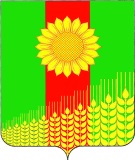 СОВЕТ ПОЛТАВЧЕНСКОГО СЕЛЬСКОГО ПОСЕЛЕНИЯ
КУЩЕВСКОГО РАЙОНАРЕШЕНИЕот  22.11.2023 года                                                                                         №177 село ПолтавченскоеО назначении публичных слушаний по проекту бюджетаПолтавченского сельского поселения Кущевского района на 2024 годВ соответствии со статьей 75 Устава Полтавченского сельского поселения Кущевского района, решением Совета Полтавченского сельского поселения Кущевского района от 24 ноября 2011 года № 89  «Об утверждении положения о публичных слушаниях на территории Полтавченского сельского поселения Кущевского района» и в целях реализации принципа гласности бюджетной системы, Совет Полтавченского сельского поселения Кущевского района решил:1. Назначить проведение публичных слушаний по вопросу «Рассмотрение проекта бюджета  Полтавченского сельского поселения Кущевского  района на 2024 год» на 05 декабря 2023 года.2. Создать оргкомитет по проведению публичных слушаний по вопросу, указанному в пункте 1 настоящего решения (приложение).3. Администрации Полтавченского сельского поселения Кущёвского района опубликовать настоящее решение и проект бюджета Полтавченского  сельского поселения Кущёвского района на 2024 год.		4. Контроль за выполнением настоящего решения возложить на  постоянную планово-бюджетную  комиссию  Совета  Полтавченского сельского поселения Кущевского  района.5. Настоящее решение вступает в силу со дня его обнародования.Глава Полтавченского сельского поселения  Кущевского района                                                                              И.А.Нартова                                                                                                    Приложениек решению Совета Полтавченского сельского поселения Кущевского районаот   22 ноября 2023 года  №177 Состав  оргкомитетапо проведению публичных слушаний по вопросу «Рассмотрение проекта решения о бюджете  Полтавченского сельского поселения Кущевского  района на 2024 год»Нартова Инна Александровна – глава Полтавченского сельского поселения, председатель оргкомитета;Воробьева Оксана Александровна – начальник отдела по работе с населением администрации Полтавченского сельского поселения, секретарь оргкомитета;Члены оргкомитета:1.Емельянова Софья Владимировна – депутат Совета Полтавченского сельского поселения;2.Данилова Ирина Владимировна –   главный специалист по работе с населением Полтавченского сельского поселения;3.Авраменко Ольга Николаевна –   депутат Совета Полтавченского сельского      поселения;4.Зузя Денис Владимирович – депутат Совета Полтавченского сельского      поселения.5. Боталова Ирина Владимировна - депутат Совета Полтавченского сельского      поселения.Глава Полтавченского сельского  поселенияКущевского района                                                                      И.А. Нартова